Príbeh „Tučko“1. Čítal/a si pozorne? Napíš alebo vyznač správnu odpoveď.Akú prezývku dali deti Mariánovi?______________ Prečo mu dali prezývku Tučko?____________________________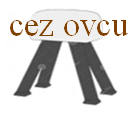 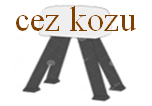 Žiaci na hodine telesnej mali preskok 	   Čo povedal Marián, aby nemusel preskakovať kozu?					____________________________________Uverila mu pani učiteľka?				áno		nie				Smiali sa deti Mariánovi keď skákal cez kozu?	  áno	niePovzbudzovali deti Mariána, aby preskočil kozu?   	áno      nieNa koľkýkrát sa Mariánovi podarilo preskočiť kozu?								na druhýkrát		na tretíkrátPrečo deti prestali Mariána volať Tučko? Odpíš z príbehu poslednú vetu: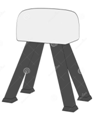 